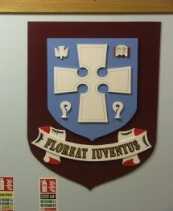                              Cells and Proteins: Membrane ProteinsBy the end of this unit you should be able to:1.	Describe in detail the structure of the cell membrane.2.	Outline the methods used to transport materials across the cell membrane.3.	Identify the different types of transmembrane proteins involved in this movement.4.	Briefly describe the mechanism of action of both ligand gated and voltage gated transmembrane channel proteins.5.	Distinguish between facilitated and active transport.6.	Explain how the sodium-potassium pump works7. 	State the sequence of events which take place in the operation of the sodium-potassium pump.8. 	Describe the importance of the role of the sodium-potassium pump